Matters to be resolved concerning Test Guidelines put forward for adoption by the Technical Committee:  Berberisprepared by the Office of the UnionDisclaimer:  this document does not represent UPOV policies or guidance	The Enlarged Editorial Committee (TC-EDC) at its meeting, organized by electronic means, on October 12 and 13, 2021, considered the draft Test Guidelines for Berberis (document TG/68/4(proj.5)) and agreed that it required editorial clarifications to be provided by the Leading Expert.  The TC-EDC agreed to reconsider the draft Test Guidelines at its meeting to be held in March 2022.  	Recommendations from the TC-EDC on the draft Test Guidelines for Turnip are presented in the table below, including the required editorial clarifications (indicated with “#”) and responses from the Leading Expert, Ms. Stéphanie Christien (France):	The TC-EDC will consider the above information on the draft Test Guidelines for Berberis at its meeting to be held in March 2022 and the Test Guidelines be submitted to the TC for adoption by correspondence.[End of document] 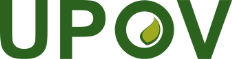 EInternational Union for the Protection of New Varieties of PlantsEnlarged Editorial CommitteeGeneva, March 22 and 23, 2022TC-EDC/Mar22/5Original:  EnglishDate:  February 10, 2022Cover pageto add “excluding…” (as in Chapter 1.) to name boxLeading Expert: agreed#Char. 2to check whether state 1 to read “upright” (see e.g. TG Lavender)Leading Expert: agreed, state 1 to read “upright”Chars. 6, 7to add (a)Leading Expert: agreedChar. 6to be indicated as PQ and VG (as in proj.4; correction)Leading Expert: agreedChar. 8to read “Stem: type of spines”Leading Expert: agreedChar. 9to read “Stem: length of spines”Leading Expert: agreedChar. 10to delete (d) and add explanation “Observations should be made on fully expanded leaves from the middle third of the stem.” Leading Expert: agreedChar. 14to read “Leaf: spines”Leading Expert: agreedChar. 18 to delete “the”Leading Expert: agreedChars. 22, 23to delete (d) Leading Expert: agreed to delete (d) but add explanation “Observations should be made on fully expanded leaves from the middle third of the stem.” (as for Char. 10)Char. 23to read “Leaf: undulation of margin”Leading Expert: agreed#Char. 24 to check whether to read “Inflorescence: type”Leading Expert:  This point was discussed during the TWO. And the question was could we speak about inflorescence when one level of expression is “solitary” therefore we came to the proposal “Floral type” and would like to keep it as “Floral type”.Char. 28example variety “Electra” in state 1 to read “Erecta”Leading Expert: agreed#Ad. 5to be improved (current pictures show trees, which is not appropriate for Berberis and to present more clearly the difference from Char. 2)Leading Expert:  Char. 2 refers to the general aspect of the plant.  For Char. 5, we look at the branches and how they grow.For 75-80% of the cases we have a bushy type plant (char. 2-note 2-irregularly rounded) for which branches can be semi-erect (char.5- note 2), horizontal (char.5- note 3) or drooping (char. 5- note 4). We can also have rounded plant, 10-15%, (char. 2-note 3-compact rounded)  with semi erect (char.5- note 2) or erect branches (char. 5- note 1); or spreading plant (char. 2-note 4-speading)  with horizontal branches (char. 5- note 3).Ad. 29to adjust legend of the grid according to TGP/14 (“relative width”, “narrow”, “broad”)Leading Expert: agreed#9.- to correct typo in date of second reference: “Caduc Alain, 2017: …”- to add city and country to both referencesLeading Expert: Société Nationale d’Horticulture de France (SNHF), Paris-FranceTQ 6.characteristic name to read “Fruit: shape in lateral view”Leading Expert: agreed